АДМИНИСТРАЦИЯМО «ГОРОДСКОЙ ОКРУГ ГОРОД СУНЖА»ПОСТАНОВЛЕНИЕ   22.11. 2017 г.                                                                                                     № 827г. Сунжа«О вынесении на публичные слушания вопроса изменения одного вида разрешенного использования земельного участка на другой такой вид разрешенного использования»       В соответствии с Федеральным Законом от 06.10.2003г. №131-ФЗ «Об общих принципах организации местного самоуправления в Российской Федерации», Градостроительным Кодексом Российской Федерации, ст. 11 Земельного Кодекса Российской Федерации, п.1 ч.1 ст. 7 Закона Республики Ингушетия от 14.12.2007г. №50-РЗ «О регулировании земельных отношений», Уставом муниципального образования «Городской округ г.Сунжа», Администрация муниципального образования «Городской округ г.Сунжа» постановляет:Вынести для обсуждения на публичные слушания вопрос изменения вида разрешенного использования (предоставления разрешения на условно разрешенный вид использования) земельного участка  с кадастровым номером 06:02:0000000:1189 площадью 22239 кв.м., из категории земель населенных пунктов, расположенного по адресу: Российская Федерация Республика Ингушетия, р-н Сунженский муниципальный, г.п. Сунжа, ул.Зеленая, б/н,  с «сельскохозяйственное использование» на «для ведения личного подсобного хозяйства».Назначить публичные слушания по вопросам, указанным в пункте 1 настоящего Постановления, на 7 декабря 2017 года.Определить следующее место и время проведения публичных слушаний: указанных в пункте 2 настоящего Постановления: 11 часов 00 минут по адресу: Республика Ингушетия, г.Сунжа, ул.Осканова, 34 (здание Администрации г.Сунжа). Установить, что:4.1. Предложения по вопросу, указанному в пункте 1 настоящего Постановления, учитываются в порядке, установленном Федеральным Законом от 06.10.2003г. №131-ФЗ «Об общих принципах организации местного самоуправления в Российской Федерации и принимаются комиссией по проведению публичных слушаний по адресу, указанному в пункте 3 настоящего Постановления, до 17 часов 00 минут 6 декабря 2017 года.4.2. Жители МО «Городской округ г.Сунжа» могут ознакомиться с материалами по вопросу, указанному в пункте 1 настоящего Постановления, до 17 часов 00 минут 6 декабря 2017 года.4.3. Жители МО «Городской округ г.Сунжа» участвуют в обсуждении вопроса, указанных в пункте 1 настоящего Постановления, в порядке, установленном действующим законодательством, путем непосредственного выступления на публичных слушаниях.Контроль за исполнением настоящего Постановления возложить на заместителя Главы Администрации МО «Городской округ г.Сунжа» Хашагульгова Б.Х.Настоящее Постановление вступает в силу со дня его официального опубликования.      Глава Администрации                                             Т.М. Цичоев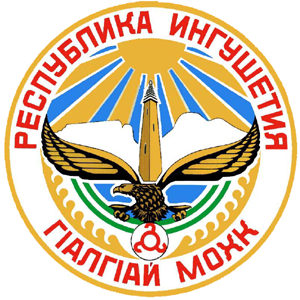 